Centar za ženske studijeobjavljujeNatječajza dodjelu Nagrade za studentski rad na teme žena odnosno rodne problematikeNatječaj je otvoren od 15. travnja do 1. listopada 2014. godine.Centar za ženske studije smatra obrazovanje o ženskoj problematici na interdisciplinarnoj osnovi te poticanje istraživanja koja se tiču ženske subjektivnosti, ženske povijesti i kulture, roda/spola, moći i znanja, autoriteta i nasilja sastavnim dijelom novih i kritičkih znanja unutar svih vidova obrazovanja i cjeloživotnoga učenja. Pravila NatječajaPravo natjecanja za Nagradu imaju svi studenti i studentice preddiplomskih, diplomskih i integriranih  studija hrvatskih Sveučilišta, svih znanstvenih i umjetničkih područja. Na Natječaj studenti i studentice prijavljuju radove nastale u akademskoj godini 2013./2014. koje su, kao sastavni dio studentskih obveza, pozitivno ocijenili njihovi nastavnici/e odnosno mentori/ce na njihovim matičnim fakultetima. Za Nagradu se prijavljuje znanstveni, stručni ili umjetnički rad koji je nastao u pisanom ili izvedbenom obliku, uključujući seminarski i završni rad. Ako je riječ o radu u izvedbenom obliku, prijava na Natječaj mora sadržavati osvrt autora/autorice rada od najmanje 5 kartica u pisanom obliku uz dostavljenu prateću dokumentaciju. Prema opsegu, rad koji se prijavljuje za Nagradu mora imati najmanje 15 kartica.Rad koji se prijavljuje za Nagradu treba se tematski baviti ženskom odnosno rodnom problematikom, pokazati adekvatno znanje o sadržajima vezanim uz temu, odgovarajućoj metodologiji i poznavanje stručne literature.Za Nagradu se može prijaviti rad nastao kao rezultat rada jednog/jedne, a najviše tri studenta/studentice, koji nije objavljen ili javno izveden.Prema odluci Odbora Centra za ženske studije, a na prijedlog Prosudbenog odbora, Nagrada koja je predmet ovog Natječaja sastoji se od povelje i novčanog iznosa.Odluka o dodjeli Nagrade bit će objavljena u prosincu 2014. godine na mrežnim stranicama Centra za ženske studije. Nominacijski postupak za NagraduNa Natječaj za Nagradu studenti i studentice prijavljuju se u svoje ime, a prijavnu dokumentaciju čine ispunjeni prijavni obrazac, potvrda profesora/profesorice koji su mentorirali/ocijenili rad, zatim rad (u tiskanom obliku) koji se prijavljuje na Natječaj (tri primjerka uvezanog rada) i prateća dokumentacija za radove koji nisu nastali u pisanom obliku (snimka, fotografije, makete i ostala prikladna dokumentacija, uz obavezan pisani osvrt). Radovi u izvedbenom obliku trebaju biti dostavljeni u tri primjerka CD-a odnosno DVD-a.Prijavni obrazac kao i obrazac potvrde može se naći na mrežnim stranicama Centra za ženske studije: www.zenstud.hr. Cjelovitu prijavnu dokumentaciju treba poslati kao preporučenu pošiljku na adresu:Centar za ženske studijeDolac 8HR-10000 Zagrebs naznakom “Za Natječaj” najkasnije do 1. 10. 2014. godine (poštanski žig na poslanoj Prijavi može nositi najkasnije navedeni datum). Prijave poslane nakon toga datuma neće se uzeti u obzir.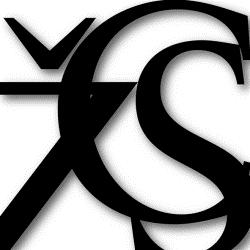 Natječaj je dio programa Centra za ženske studije usmjerenog poticanju rodno-osjetljivog obrazovanja i provedbi politike ravnopravnosti spolova u Republici Hrvatskoj.Projekt se provodi uz financijsku potporu Grada Zagreba.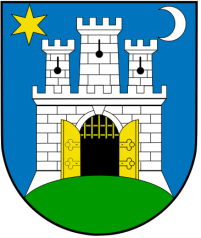 